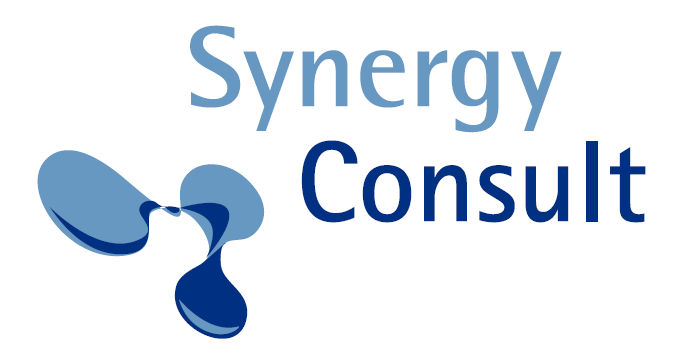 Synergy ConsultAm Kapellenberg 14aD-85604 ZornedingAnmeldung zum Netzwerk ‚Synergie durch Vielfalt‘*Die Mitgliedschaft beinhaltet weitere Vorteile wie Zugang zur Online-Plattform. Die jährlichen Gebühren betragen für das erste Mitglied aus Unternehmen > 2.000 Mitarbeiter_innen 2.000€ und aus Unternehmen ≤ 2.000 Mitarbeiter_innen 1.200€, jeweils zzgl. 19% MwSt. Jedes weitere Mitglied aus demselben Unternehmen erhält 30% Ermäßigung. Ohne Mehrkosten kann eine Vertretung an einer Werkstatt teilnehmen. Die Kündigung kann jeweils zwei Wochen zum Jahresende erfolgen.Vielen Dank für Ihre Anmeldung. Die Anmeldebestätigung und Rechnung erhalten Sie bald möglichst nach Eingang der Anmeldung. Wir freuen uns auf Sie!Ich möchte Mitglied* des Netzwerks ‚Synergie durch Vielfalt‘ werden.Ich möchte Mitglied* des Netzwerks ‚Synergie durch Vielfalt‘ werden.Ich möchte Mitglied* des Netzwerks ‚Synergie durch Vielfalt‘ werden.Ich möchte Mitglied* des Netzwerks ‚Synergie durch Vielfalt‘ werden.Organisation/UnternehmenOrganisation/UnternehmenAnzahl Mitarbeiter_innenVornameVornameNachnameFunktionFunktionTitel Straße, HausnummerStraße, HausnummerPLZ, Ort, LandTelefonTelefonE-MailRechnungs-anschriftRechnungs-anschriftNachricht an die VeranstalterinNachricht an die VeranstalterinOrt, DatumOrt, DatumUnterschrift